Vorlage für Kirchennachrichten: KlimaschutzkonzeptEinleitungstext (kurz)Aktiv für das gemeinsame HausSeit April läuft der zweijährige Prozess zur Erstellung eines Klimaschutzkonzeptes für unsere Landeskirche. Der Klimaschutzmanager Frank Meise hat seine Arbeit begonnen und trägt Energiedaten aus den Kirchgemeinden zusammen und arbeitet z.B. auch heraus, was Kirchgemeinden an Unterstützung brauchen, um treibhausgasneutral werden zu können. Seine Arbeit unterstützen unterschiedliche Fachleute aus der Sächsischen Landeskirche. Auch die Kirchgemeinden sollen gehört werden: Auf insgesamt fünf Regionalforen können sie aus ihrer Erfahrung vor Ort heraus mitberaten, welche Lösungen am besten passen und was noch bedacht werden muss. Mehr Informationen dazu finden sie auf evlks.de/klimaschutzkonzept/Einleitungstext (lang)Aktiv für das gemeinsame HausSeit April läuft der zweijährige Prozess zur Erstellung eines Klimaschutzkonzeptes für unsere Landeskirche. Was heißt das?Viele Gruppen und Einzelpersonen in der Sächsischen Landeskirche setzen sich bereits für kirchlichen Umweltschutz ein – für die Erhaltung unseres gemeinsamen Hauses; an vielen Orten sind inspirierende Projekte entstanden, die Schritt für Schritt die Kirchenlandschaft prägen. Vielen Dank für den engagierten Einsatz.Nun ist es auf struktureller Ebene so weit. Unser Klimaschutzmanager Frank Meise hat seine Arbeit begonnen und trägt Energiedaten aus den Kirchgemeinden zusammen und arbeitet z.B. auch heraus, was Kirchgemeinden an Unterstützung brauchen, um treibhausgasneutral werden zu können. Seine Arbeit unterstützen unterschiedliche Fachleute aus der Sächsischen Landeskirche. Auch die Kirchgemeinden sollen gehört werden: Auf insgesamt fünf Regionalforen können sie aus ihrer Erfahrung vor Ort heraus mitberaten, welche Lösungen am besten passen und was noch bedacht werden muss.  Mehr Informationen dazu finden sie auf evlks.de/klimaschutzkonzept/Möglichkeiten in der KirchgemeindeDas Klimaschutzkonzept soll einen transparenten Fahrplan mit konkreten Handlungshinweisen bieten, an dem sich alle Kirchgemeinden orientieren können. Jede Kirchgemeinde kann Vertreterinnen/Vertreter zu den Regionalforen entsenden, um die eigenen Perspektive mit einzubringen.Möglichkeiten ZuhauseDiskutieren Sie gerne mit den Menschen in Ihrer Umgebung und motiviere Sie andere, konstruktiv an einer gemeinsamen Lösung mitzudenken. Außerdem: Die Themen aus dem Klimaschutzkonzept können auch Anregungen für den eigenen Alltag bieten. KinderabteilKirche und Umweltschutz? Man könnte denken, dass das nicht viel miteinander zu tun hat. Unten findest du verschiedene Bereiche, in denen Kirche auf die Umwelt wirkt.Was gehört zu was? Verbinde die Bilder mit dem Umweltbereich, auf den sie sich auswirken.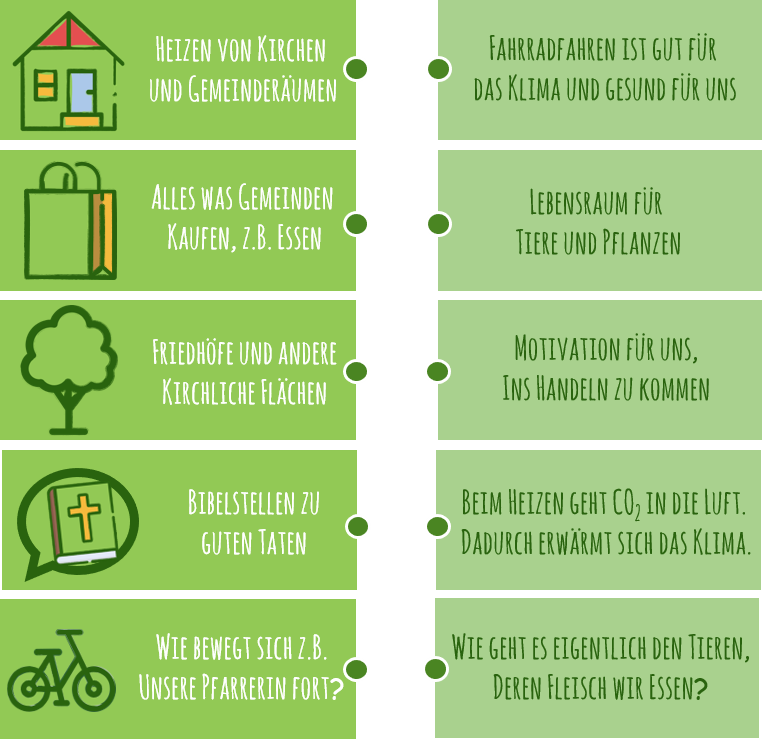 